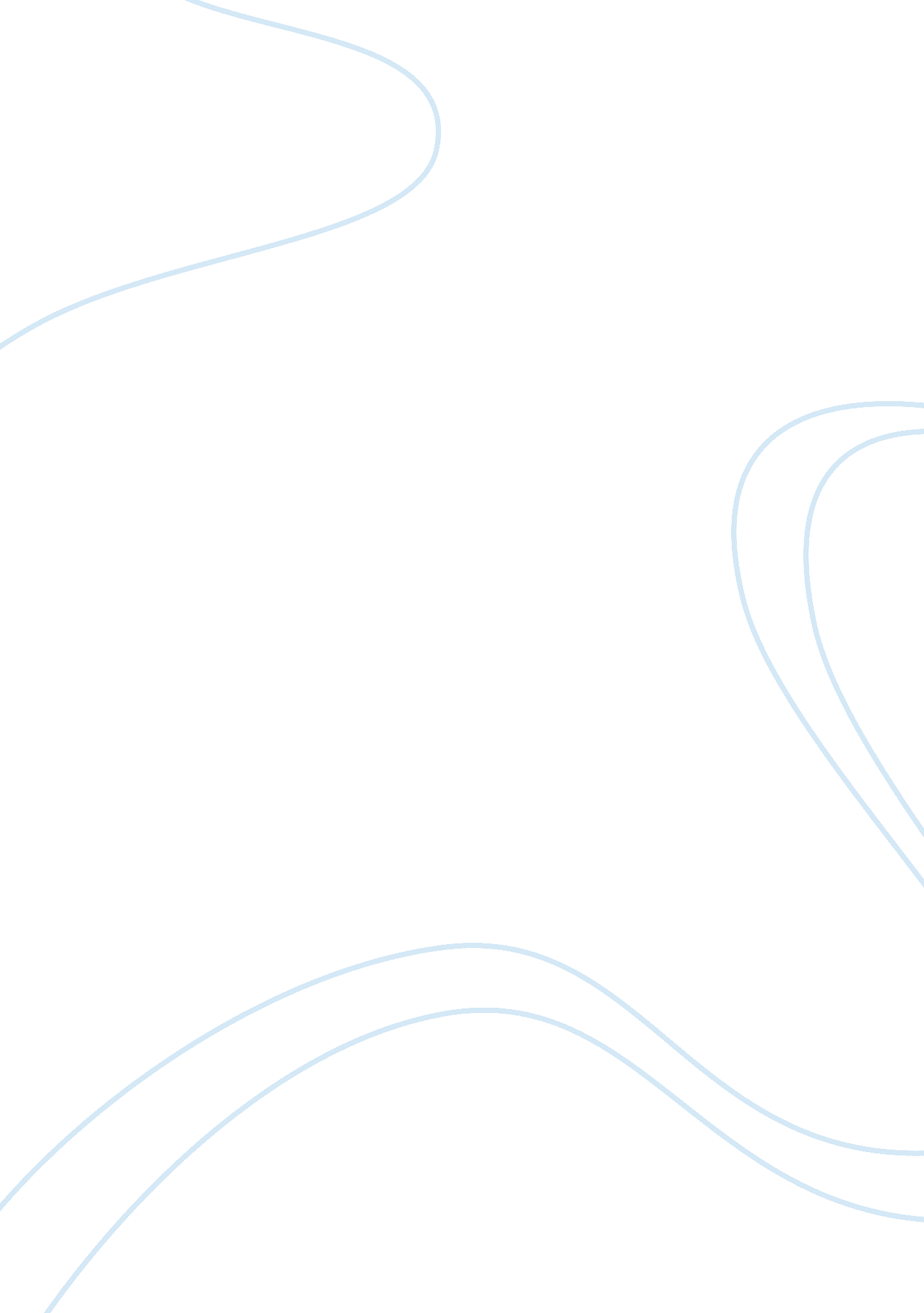 The principles in the selection and use of teaching strategies essay sampleEducation, Teaching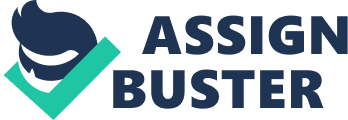 Course: BACHELOR OF SECONDARY EDUCATION Year and Section: II Resource Teacher: MAMERTO C. EUSEBIO, JR. Signature: Cooperating School: ESTEFANIA MONTEMAYOR NAT’L HIGH SCHOOL MY TARGET 
In this Episode, I must be able to: 
Write evidence of the application of some guiding principles in the selection and use of teaching strategies MY PERFORMANCE (HOW I WILL BE RATED) 
Field Study 2, Episode 4 – Guiding Principles on the Selection and Use of the Teaching Strategies Focused on: The application of some guiding principles in the selection and use of teaching strategies. Tasks Exemplary Superior Satisfactory Unsatisfactory Observation/ Documentation: 
All tasks were done with outstanding quality; work exceeds expectations 4 
All or nearly all tasks were done with high quality Nearly all tasks were done with acceptable quality Fewer than half of tasks were done; or most objectives met but with poor quality My Analysis 
Analysis questions were answered completely; an depth answers; thoroughly grounded on the theories; exemplary grammar and spelling 4 
Analysis questions were answered completely Clear connection with the theories Grammar and spelling are superior Analysis questions were not answered completely. Vaguely related to the theories Grammar and spelling are acceptable Analysis questions were not answered. Grammar and spelling unsatisfactory My Reflection 
Reflection statements are profound and clear, supported by experiences from the episode. Reflection statements are clear, but not clearly supported by experiences from the episode Reflection statements are shallow; supported by experiences from the episode Reflection statement are unclear and shallow and are not supported by experiences from the episode 1 
My Portfolio 
Portfolio is complete, clear and well—organized and all supporting documentation are located in sections clearly designated. Portfolio is complete, clear, well-organized and most supporting documentation are available and/ or in logical and clearly marked locations. 
Portfolio is incomplete; supporting documentation is organized but is lacking. Portfolio has many lacking components; is unorganized and unclear. Submission 
Before deadline On the deadline A day after the deadline Two days or more after the deadline Sub Totals Over- all Score Rating: 
Based on 
transmutation) MARIE JEAN P. PENSON, MAT 
Signature of the FS Teacher Date Above Printed Name Transmutation of score to grade/rating 
Score Grade Score Grade 20 – 1. 0 – 99 12-13 – 2. 50 – 81 18-19 – 1. 25 – 96 11 – 2. 75 – 78 17 – 1. 5 – 93 10 – 3. 00 – 75 16 – 1. 75 – 90 8-9 – 3. 5 – 72 and 15 – 2. 00 – 87 7-below – 5. 00 – below 